DOD – MATEMATIKA – 18.5.- 1  satDL 28 Usporedni i okomiti pravciZadaci su za „majstore“ matematike.( Ono što me žalosti što imam jako malo povratnih informacija o ovakvim „majstorskim“ zadacima i njihovom rješavanju. A oni koji to mogu i rade i u školi, dobro znaju koji su.)Puno uspjeha u „mozganju“ i rješavanju zadataka želim!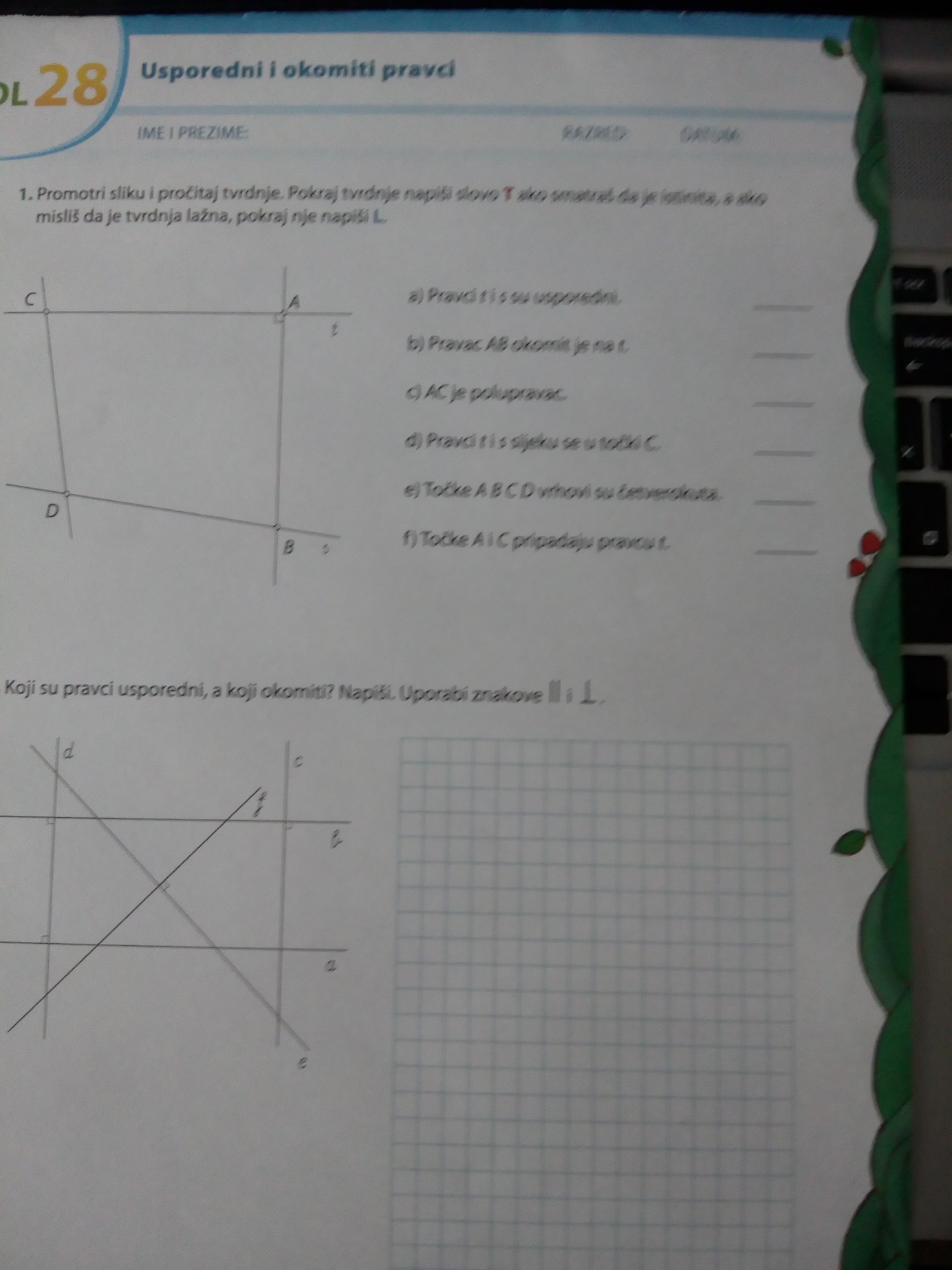 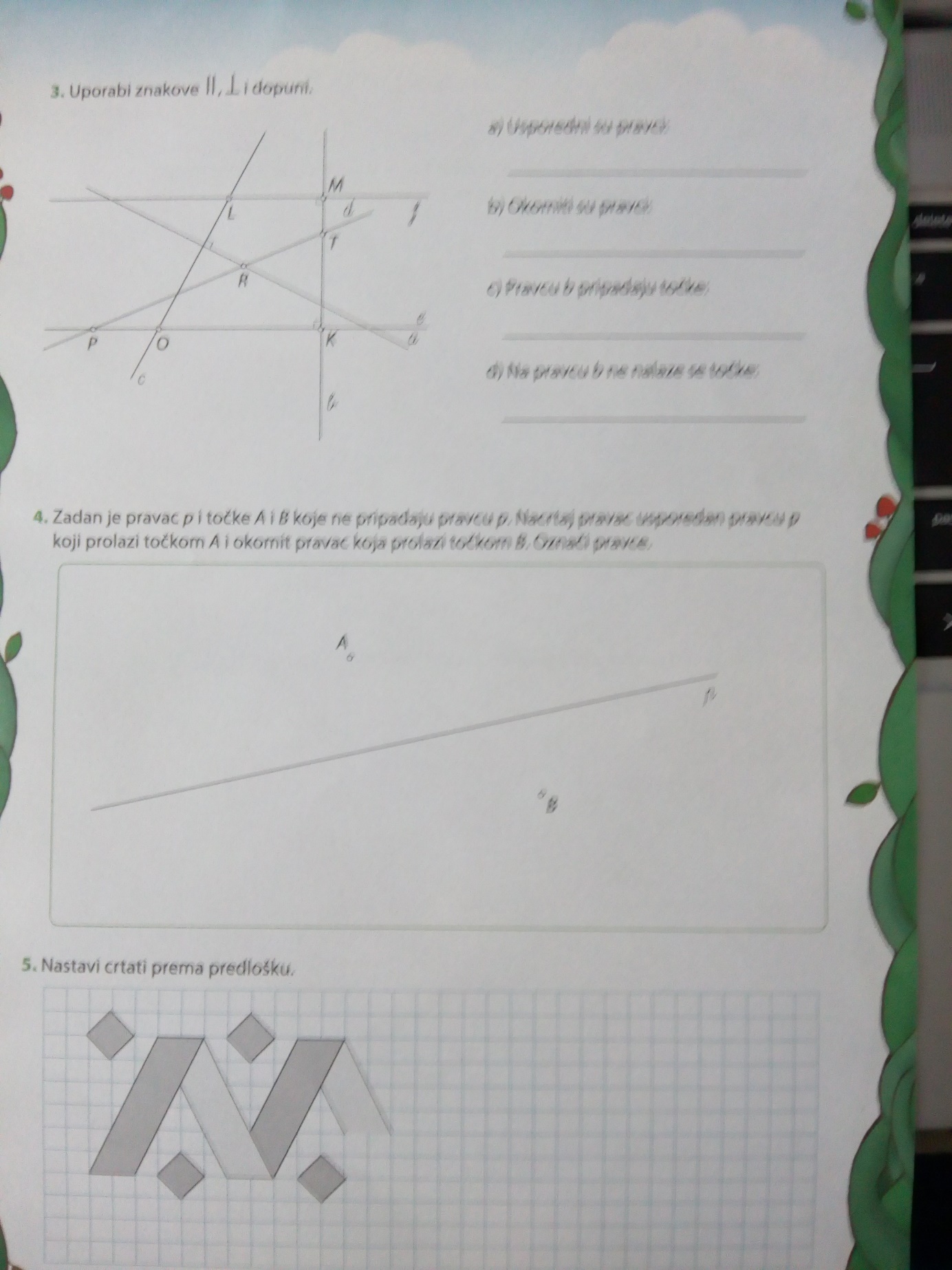 